Деякі питання проведення в 2018 році зовнішнього незалежного оцінювання результатів навчання, здобутих на основі повної загальної середньої освіти{Із змінами, внесеними згідно з Наказом Міністерства освіти і науки 
№ 1459 від 09.11.2017}Відповідно до частини третьої статті 45 Закону України «Про вищу освіту», статті 34Закону України «Про загальну середню освіту», Порядку проведення зовнішнього незалежного оцінювання та моніторингу якості освіти, затвердженого постановою Кабінету Міністрів України від 25 серпня 2004 року № 1095 (в редакції постанови Кабінету Міністрів України від 08 липня 2015 року № 533), Порядку проведення зовнішнього незалежного оцінювання результатів навчання, здобутих на основі повної загальної середньої освіти, затвердженого наказом Міністерства освіти і науки України від 10 січня 2017 року № 25, зареєстрованого в Міністерстві юстиції України 27 січня 2017 року за № 118/29986, НАКАЗУЮ:1. Затвердити Перелік навчальних предметів, із яких у 2018 році проводиться зовнішнє незалежне оцінювання результатів навчання, здобутих на основі повної загальної середньої освіти (далі - Перелік), що додається.2. Встановити, що в 2018 році:1) зовнішнє незалежне оцінювання результатів навчання, здобутих на основі повної загальної середньої освіти, проводитиметься з 22 травня до 14 липня;2) кожен зареєстрований учасник зовнішнього незалежного оцінювання має право скласти тести не більш як із чотирьох навчальних предметів із Переліку;3) для проведення зовнішнього незалежного оцінювання з англійської, іспанської, німецької, французької мов використовуються завдання сертифікаційних робіт у формі предметних тестів, що містять завдання двох рівнів складності: академічного та профільного;{Підпункт 3 пункту 2 із змінами, внесеними згідно з Наказом Міністерства освіти і науки № 1459 від 09.11.2017}4) результати зовнішнього незалежного оцінювання з трьох навчальних предметів зараховуються як результати державної підсумкової атестації за освітній рівень повної загальної середньої освіти для випускників старшої школи загальноосвітніх навчальних закладів 2018 року:українська мова і література (українська мова);математика або історія України (період ХХ - початок ХХІ століття);один з навчальних предметів, зазначених у пунктах 2-11 Переліку (за вибором випускника);5) випускники старшої школи загальноосвітніх навчальних закладів 2018 року, які бажають зарахувати результат зовнішнього незалежного оцінювання з іноземної мови як оцінку за державну підсумкову атестацію та вивчали цю іноземну мову:на рівні стандарту або академічному рівні, отримують оцінку за державну підсумкову атестацію за результатами виконання завдань академічного рівня;на профільному рівні, отримують оцінку за державну підсумкову атестацію за результатами виконання завдань академічного та профільного рівнів;{Підпункт 5 пункту 2 в редакції Наказу Міністерства освіти і науки № 1459 від 09.11.2017}6) результати зовнішнього незалежного оцінювання з української мови і літератури (українська мова) зараховуються як результати державної підсумкової атестації за освітній рівень повної загальної середньої освіти для учнів (слухачів, студентів) професійно-технічних, вищих навчальних закладів, які в 2018 році здобудуть повну загальну середню освіту.3. Департаменту загальної середньої та дошкільної освіти (Кононенко Ю.Г.) подати цей наказ на державну реєстрацію до Міністерства юстиції України.4. Контроль за виконанням цього наказу покласти на заступника Міністра Хобзея П.К.5. Цей наказ набирає чинності з дня його офіційного опублікування.ПЕРЕЛІК 
навчальних предметів, із яких у 2018 році проводиться зовнішнє незалежне оцінювання результатів навчання, здобутих на основі повної загальної середньої освіти1. Українська мова і література.2. Історія України.3. Математика.4. Біологія.5. Географія.6. Фізика.7. Хімія.8. Англійська мова.9. Іспанська мова.10. Німецька мова.11. Французька мова.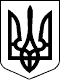 МІНІСТЕРСТВО ОСВІТИ І НАУКИ УКРАЇНИМІНІСТЕРСТВО ОСВІТИ І НАУКИ УКРАЇНИНАКАЗНАКАЗ31.07.2017  № 110331.07.2017  № 1103Зареєстровано в Міністерстві 
юстиції України 
16 серпня 2017 р. 
за № 1014/30882МіністрЛ. ГриневичЗАТВЕРДЖЕНО 
Наказ Міністерства 
освіти і науки України 
31.07.2017  № 1103Директор 
департаменту вищої освіти
О. ШаровДиректор департаменту 
загальної середньої 
та дошкільної освіти

Ю. Кононенко